AGENDA					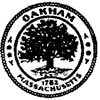     BOARD OF SELECTMEN Meeting Objective:	Regular MeetingDate and Time:	Tuesday July 25, 2023 at 6:00pmLocation:	Selectmen’s Meeting Room, 2 Coldbrook Rd., Oakham, MATHIS MEETING NOTICE MUST BE POSTED WITH THE TOWN CLERK AT LEAST 48 HOURS PRIOR TO MEETING. Original and 1 copy to Town Clerk			  	Received by Town ClerkPosted 07/20/23 11:30pmPosted by: Donald Haapakoski6:00 pmOpen MeetingApprove Warrants WR24-02Approve Minutes 6:05-6:15 pmPublic Session Treasurer / Collector firm-John ClarkLibrary: Well repairs, Update on elevator.Rutland Regional Emergency. Comm. Center; Grant award update.Open Positions; Accountant & Collector-Treasurer, Registrar ElectionsSpectrum Cable contract: renewal procedures from KP LawAdministrative Assistant’s Report:Old Business:  Fire Truck Design Committee- discussion                          Town Hall exterior repair(s) updateNew Business:Correspondence: Adjourn: